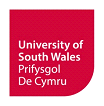 RHEOLIADAU A GWEITHDREFN APELIADAU ACADEMAIDD 2019/2020RHAN A: RHEOLIADAUADRAN A1: CYFLWYNIAD1.1	Dylid darllen Rheoliadau Apeliadau Academaidd y Brifysgol ar y cyd â Rhan B: Gweithdrefn Apeliadau Academaidd ar gyfer Cyrsiau a Addysgir, neu, ar gyfer myfyrwyr sy’n astudio am radd ymchwil, Rhan B: Gweithdrefn Apeliadau Academaidd ar gyfer Graddau Ymchwil.1.2	Mae Rheoliadau a Gweithdrefnau Apeliadau Academaidd y Brifysgol yn berthnasol i’r canlynol:Myfyrwyr sy’n astudio ym Mhrifysgol De Cymru, gan gynnwys ar Gampws y Brifysgol yn Dubai a chyrsiau Prifysgol De Cymru trwy ddarpariaeth dysgu o bell.Myfyrwyr sy’n astudio yng Ngholeg Brenhinol Cerdd a Drama Cymru (RWCMD).	(D.S. Dylid ystyried bod unrhyw gyfeiriad at ‘cyfadrannau’ neu at ‘cyfadran’ yn y rheoliadau yn golygu ‘y Coleg’.)Myfyrwyr sy’n astudio cyrsiau prifysgol yn sefydliadau partner y Brifysgol.Myfyrwyr sy’n astudio ar leoliadau gwaith, neu sy’n ymgymryd â dysgu yn y gwaith.Myfyrwyr sydd wedi cael caniatâd cymeradwy i fod yn absennol.Prentisiaid.(D.S. Dylid ystyried bod unrhyw gyfeiriad at ‘myfyriwr/myfyrwyr’ yn golygu ‘prentis/prentisiaid’ hefyd. Bydd gwybodaeth am dderbyn a chanlyniad apeliadau academaidd ar gyfer prentisiaid yn cael ei darparu i Ddeon y Gyfadran (neu enwebai), a fydd yn hysbysu cyflogwr y prentis.)1.3	Mae’r Rheoliadau a’r Gweithdrefnau yn caniatàu i fyfyrwyr apelio yn dilyn penderfyniad Bwrdd Asesu Dyfarniadau a Dilyniant, y Pwyllgor Graddau Ymchwil neu Bwyllgor Graddau Ymchwil y Gyfadran neu’i bwrdd dilyniant.ADRAN A2: EGWYDDORION CYFFREDINOLApeliadau gan drydydd partïon2.1	Mae’r Brifysgol yn disgwyl y bydd y myfyrwyr eu hunain yn cyflwyno apeliadau. Os bydd trydydd parti yn gofyn am gyflwyno apêl ar ran myfyriwr, rhaid darparu rhesymau dilys, ynghyd â thystiolaeth ac awdurdodiad ysgrifenedig fod y myfyriwr wedi cytuno i’r trydydd parti weithredu ar ei ran.Rhagdybio didwylledd ac ymddygiad da2.2	Bydd y Rheoliadau’n cael eu cymhwyso’n ddidwyll gan y Brifysgol a bydd unrhyw apêl a gyflwynir gan fyfyriwr yn ddidwyll hefyd.	 2.3	Disgwylir y bydd myfyrwyr sy’n cyflwyno apeliadau, a’u cynrychiolydd/cynrychiolwyr, yn ymddwyn mewn ffordd briodol.  Os bydd y Brifysgol yn ystyried bod eu hymddygiad yn annerbyniol, mae’n bosibl y bydd yn cymryd camau o dan y Rheoliadau Ymddygiad Myfyrwyr.	Tystiolaeth2.4	Rhaid i’r holl apeliadau gael eu cefnogi gan dystiolaeth ysgrifenedig annibynnol, neu ni fyddant yn cael eu derbyn.2.5	Mae gan y Brifysgol yr hawl i wirio unrhyw dystiolaeth a gyflwynir.  Os bydd myfyriwr yn cyflwyno unrhyw dystiolaeth sydd yn y pen draw yn ffug, bydd ymchwiliad o dan y Rheoliadau Ymddygiad Myfyrwyr yn dechrau.   Bydd yr apêl yn cael ei gohirio nes dod i ganlyniad o dan y rheoliadau amgen.Apeliadau gan grwpiau 2.6	Pan gaiff apêl ei chyflwyno gan grŵp o fyfyrwyr, dylid enwebu un aelod o’r grŵp fel y prif unigolyn cyswllt. Rhaid i bob aelod o’r grŵp gadarnhau yn ysgrifenedig eu bod am i’r unigolyn a enwebwyd weithredu yn y modd hwn a bod yr apêl yn adlewyrchu eu pryderon. Bydd yr unigolyn cyswllt enwebedig yn derbyn y wybodaeth ddiweddaraf am yr apêl ar ran y grŵp.  Bydd pob aelod o’r grŵp yn cael ei hysbysu am ganlyniad yr apêl yn unigol.Cyfrinachedd2.7	Dim ond aelodau priodol o’r staff fydd yn derbyn gwybodaeth a geir mewn apêl.  2.8	Ni fydd y Brifysgol yn datgelu unrhyw wybodaeth i drydydd partïon ynghylch ymchwiliadau a chanlyniadau’n gysylltiedig ag achosion apêl oni bai bod eithriadau cyfreithiol o dan y Ddeddf Gwarchod Data yn berthnasol neu fod y myfyriwr wedi rhoi awdurdod ysgrifenedig i’r Brifysgol wneud hynny.2.9	Os oes gan fyfyrwyr unrhyw bryderon ynghylch datgelu gwybodaeth y ceir manylion amdani yn eu hapêl, dylent gysylltu â’r Uned Gwaith Achos Myfyrwyr.  	Mynychu’r seremoni raddio 2.10	Dylai myfyrwyr sy’n gymwys i dderbyn dyfarniad Prifysgol ac sy’n dymuno apelio geisio cyngor yn y Ganolfan Gyngor os ydynt am fynychu eu seremoni raddio sydd ar ddod.  2.11	Pan fydd apêl myfyriwr ar y gweill o hyd adeg y seremoni raddio, efallai na fydd yn gallu mynychu’r seremoni raddio benodol honno. Bydd penderfyniad am fynychu’r seremoni raddio yn cael ei wneud gan Gadeirydd y Bwrdd Asesu Dyfarniadau a Dilyniant a bydd yn dibynnu ar amgylchiadau unigol yr achos.2.12	Ni roddir tystysgrif i fyfyrwyr hyd nes bod canlyniad yr apêl yn hysbys.2.13	Ar ôl cwblhau ymchwiliad i apêl, bydd myfyrwyr, os ydynt yn gymwys, yn gallu mynychu’r seremoni raddio nesaf sydd ar gael.Statws myfyrwyr yn ystod apeliadau 2.14	Tra bydd apêl ar y gweill, dylai myfyrwyr baratoi i gwblhau unrhyw asesiadau ailsefyll neu ofynion dilyniant eraill. 2.15	Fel rheol, ni chaniateir i fyfyrwyr symud ymlaen i gam nesaf eu hastudiaethau tra byddant yn disgwyl canlyniad eu hapêl academaidd.  Apeliadau a chwynion 2.16	Pan ystyrir bod apêl yn cynnwys elfennau o gŵyn, gwneir penderfyniad ynghylch a ddylid ailddosbarthu’r apêl gyfan, neu elfennau ohoni, a’i phrosesu gan ddefnyddio’r Rheoliadau Cwynion Myfyrwyr.  Os na ellir gwahanu apêl a chwyn, bydd y Brifysgol yn ymchwilio i’r materion a godwyd gyda’i gilydd.  Yna, defnyddir yr ymchwiliad wrth benderfynu canlyniad yr apêl a’r gŵyn.  Bydd yr Uned Gwaith Achos Myfyrwyr yn trafod unrhyw benderfyniadau a wneir ynghylch statws yr apêl gyda’r gyfadran a’r myfyriwr dan sylw.  2.17	Ni fydd apeliadau am annigonolrwydd goruchwyliaeth neu gymorth yn ystod y cyfnod astudio yn cael eu derbyn yn sail dros apelio, ond rhaid eu codi fel cwyn.2.18		Pan fydd myfyriwr yn ystyried y gallai fod wedi cael ei drin mewn modd rhagfarnllyd, dylid codi’r materion hyn trwy’r Rheoliadau Cwynion Myfyrwyr i ymchwilio iddynt. Mae’n ofynnol i fyfyrwyr ddarparu tystiolaeth i gefnogi unrhyw honiadau o ragfarn. 2.19	Ni all materion a ystyriwyd o dan y Rheoliadau Apeliadau Academaidd gael eu defnyddio wedyn yn sail ar gyfer cwyn.Ymddygiad afresymol2.20	Ni fydd apeliadau y mae’r Brifysgol, ar ôl ystyriaeth gychwynnol, yn ystyried eu bod yn flinderus neu apeliadau sy’n cael eu gwneud gan fyfyriwr mewn modd afresymol o barhaus, yn cael eu hystyried a gallent arwain at gymryd camau o dan y Rheoliadau Ymddygiad Myfyrwyr.  Yn y cyd-destun hwn, mae ‘afresymol o barhaus’ yn golygu, er enghraifft, bod yr apêl yn cael ei gwneud mewn ffordd sy’n obsesiynol, yn niferus neu’n ailadroddus, neu y gellir ei ystyried yn aflonyddu. Gallai fod yn apêl sy’n cael ei gwneud mewn ffordd sy’n rhwystro gallu’r Brifysgol rhag bwrw ymlaen â’i phroses apeliadau. Mae ‘apêl flinderus’ yn un y mae’r Brifysgol yn ystyried ei bod wedi’i chynllunio i achosi tarfu neu annifyrrwch, neu’n gofyn am wneud iawn mewn ffordd nad oes iddi ddiben neu werth difrifol.  2.21	Pan fydd y Cofrestrydd Cysylltiol (Gwaith Achos Myfyrwyr) (neu enwebai) yn ystyried bod apêl yn cael ei gwneud mewn modd afresymol o barhaus neu fodd blinderus, ysgrifennir at y myfyriwr a’i hysbysu na fydd y Brifysgol yn ystyried yr apêl ymhellach. Rhoddir rhesymau am y penderfyniad hwn, a bydd Llythyr Cwblhau Gweithdrefnau’r Brifysgol yn cael ei gyflwyno.  2.22	Gellir cael rhagor o wybodaeth yn y canllawiau ar gyfer ymddygiad annerbyniol.ADRAN A3: CAMAU WRTH YMDRIN AG APELIADAU ACADEMAIDD Mae tri cham i Weithdrefn Apeliadau Academaidd y Brifysgol, sef:Cam 1 – Datrys yn gynnar 3.1	Bydd myfyrwyr yn gallu trafod unrhyw bryderon ynglŷn â’u canlyniadau, naill ai gydag aelod o staff academaidd neu gydag aelod o staff o’r Ganolfan Gyngor.	Cam 2 – Ystyriaeth gan y gyfadran3.2	Bydd enwebai o Ddeon y Gyfadran y mae’r cwrs yn preswylio ynddi yn ystyried apêl myfyriwr, ac yn rhoi ei ymateb i’r Uned Gwaith Achos Myfyrwyr, a fydd yn hysbysu’r myfyriwr.Cam 3 – Adolygu’r penderfyniad yng ngham 23.3	Bydd y Cofrestrydd Academaidd (neu enwebai) yn pennu a oes achos amlwg dros gynnal adolygiad. Os bydd sail dros adolygu, bydd Panel Adolygu yn ymgynnull i ystyried yr achos. Gellir cael manylion am y broses ym mhob cam yn Rhan B: Gweithdrefn ar gyfer Cyrsiau aAddysgir a Rhan C: Gweithdrefn ar gyfer Graddau Ymchwil.RHAN B: GWEITHDREFN AR GYFER CYRSIAU A ADDYSGIRADRAN B1: CAM 1 – DATRYS YN GYNNAR1.1	Byddwch yn cael cyfle i drafod eich canlyniadau diwedd blwyddyn ar ôl cyhoeddi’ch canlyniadau.1.2	Cyn cyflwyno apêl i’w hystyried, dylech drafod unrhyw bryderon sydd gennych ynghylch eich canlyniadau neu benderfyniad y Bwrdd Asesu Dyfarniadau a Dilyniant gyda’r aelod staff priodol, sef eich Arweinydd Modiwl neu Arweinydd y Cwrs.  Os byddwch yn credu y bu camgymeriad gweinyddol, dylech gysylltu â’r Ganolfan Gyngor.  Os na fu modd datrys pob un o’ch pryderon, yna gallech gyflwyno apêl academaidd.ADRAN B2: CAM 2 – YSTYRIAETH I’CH APÊL GAN Y GYFADRAN	Amserlenni 2.1	Rhaid i chi gyflwyno’ch apêl o fewn 10 diwrnod gwaith ar ôl i’r canlyniadau gael eu cyhoeddi gan ddefnyddio’r ‘Ffurflen Apêl Cam 2’ a dylech gynnwys tystiolaeth ategol briodol. Gallai hyn, er enghraifft, gynnwys gohebiaeth negeseuon e-bost gan eich tiwtoriaid/goruchwylwyr i gefnogi’ch honiad neu gopïau o asesiadau sy’n cynnwys canllawiau aneglur. Mae ffurflenni apêl ar gael yn: https://registry.southwales.ac.uk/student-regulations/academic-appeals/.  2.2	Bydd apeliadau hwyr dim ond yn cael eu derbyn os gallwch roi rheswm da, wedi’i gefnogi gan dystiolaeth ysgrifenedig annibynnol, dros gyflwyno apêl ar ôl y cyfnod a nodir. Ni allwn dderbyn apeliadau fwy na deufis ar ôl cyhoeddi’ch canlyniadau gan y bwrdd asesu perthnasol.2.3	Pan nodir bod angen ystyried eich apêl yn gyflym, er enghraifft os bydd bwrw ymlaen neu oedi yn effeithio ar eich iechyd, bydd y Brifysgol yn sicrhau bod y staff sy’n ystyried yr apêl yn cael gwybod am hyn.	Sail dros apelio2.4	Gellir cyflwyno apeliadau ar y sail ganlynol yn unig:	Diffyg neu afreoleidd-dra gweithdrefnol, sy’n berthnasol i ganlyniad y penderfyniad academaidd.	Rhaid i fyfyrwyr ddangos un neu fwy o’r categorïau canlynol:bu camgymeriad gweinyddol; ni ddilynwyd proses briodol mewn perthynas ag asesiadau; roedd diffygion yn y cyngor a ddarparwyd mewn perthynas ag asesiadau;              ch)          ni wnaethpwyd penderfyniad academaidd yn unol â rheoliadau’r cwrs.2.5	Ni dderbynnir apêl ar y sail bod myfyrwyr yn anghytuno â barn academaidd neu broffesiynol y bwrdd asesu h.y. rydych yn credu eich bod yn haeddu marc uwch neu ganlyniad gwahanol.  Mae barn academaidd a phroffesiynol yn cynnwys asesu darn penodol o waith a/neu ddod i benderfyniad ar eich dilyniant, neu ar lefel derfynol y dyfarniad, ar sail marciau, graddau a gwybodaeth arall am eich perfformiad.  		Prosesu’ch apêl2.6	Wedi iddi dderbyn eich apêl cam 2, bydd yr Uned Gwaith Achos Myfyrwyr yn gwirio bod y ffurflen wedi cael ei llenwi’n gywir, yn cynnwys yr holl dystiolaeth briodol a’i bod wedi cael ei chyflwyno o fewn 10 diwrnod gwaith o gyhoeddi canlyniadau’r asesiad neu a ganiateir o dan adran B2 2.2. Os felly, bydd yr apêl yn cael ei chyfeirio at y gyfadran i’w hystyried.2.7	Os nad yw eich apêl yn bodloni’r gofynion a amlinellir yn adran B2 2.1, bydd yn cael ei dychwelyd atoch, ynghyd â Llythyr Cwblhau Gweithdrefnau’r Brifysgol (gweler adran B5).2.8	Os bydd eich apêl yn gymwys i gael ei hystyried, bydd yn cael ei chyfeirio at enwebai yn y gyfadran ar lefel Rheolwr Academaidd neu’n uwch (yr enwebai). Ni fydd yr enwebai wedi ystyried eich canlyniadau.  2.9	Ymdrinnir ag apeliadau Cam 2 ar sail y dogfennau a ddarperir gennych.  Yn eithriadol, gellir eich gwahodd i gyfarfod i egluro manylion yr apêl.  Os bydd angen mwy o wybodaeth ar enwebai’r gyfadran i’w helpu i ddod i benderfyniad ar ganlyniad apêl, rhoddir 5 diwrnod gwaith i chi gadarnhau eich bod yn bwriadu darparu’r wybodaeth ychwanegol a phryd y caiff y wybodaeth ei chyflwyno.  Os na chyflwynir y wybodaeth o fewn yr amser hwn ac os na roddir rheswm dros yr oedi, bydd penderfyniad yn cael ei wneud ar yr apêl heb y wybodaeth ychwanegol. 2.10	Mae gan yr enwebai 15 diwrnod gwaith o’r dyddiad yr ydych yn darparu’r darn perthnasol olaf o ddogfennaeth i adolygu’r apêl ac ymateb iddi, gan roi rheswm dros y penderfyniad i’r Uned Gwaith Achos Myfyrwyr.  Bydd yr Uned Gwaith Achos Myfyrwyr yn ysgrifennu atoch i roi canlyniad yr apêl o fewn 5 diwrnod gwaith o dderbyn ateb enwebai’r gyfadran.  2.11	Os nad oes modd i’r Brifysgol gadw at yr amserlenni penodol, er enghraifft o ganlyniad i gymhlethdod yr achos, bydd y Brifysgol yn ysgrifennu atoch i egluro’r oedi a chynnig dyddiad arall ar gyfer canlyniad eich apêl.	Canlyniad2.12	Ni ellir codi na diwygio marciau ar gyfer asesiadau, modiwlau neu ddosbarthiadau gradd oni bai y bu camgymeriad gweinyddol, er enghraifft cyfrifwyd marc yn anghywir.     ADRAN B3: CAM 3 – ADOLYGU	Sail dros adolygu3.1	Mae gennych hawl i gyflwyno cais cam 3 i adolygu penderfyniad cam 2 ar y seiliau canlynol: Mae gennych dystiolaeth na chynhaliwyd gweithdrefnau cam 2 yn unol â’r rheoliadau a bod hyn wedi’ch rhoi dan gryn anfantais.Mae gennych dystiolaeth newydd a pherthnasol nad oedd ar gael, am reswm da, pan gyflwynwyd eich apêl cam 2.  (D.S. Ni dderbynnir rhesymau personol, teuluol neu ddiwylliannol sensitif fel rheswm da oherwydd y dylid bod wedi tynnu sylw’r Brifysgol atynt yng ngham 2).                        Ni ddylasai’r wybodaeth hon fod wedi bod ar gael neu’n hysbys i chi pan gyflwynwyd yr apêl cam 2.  Ni fydd gwybodaeth a oedd ar gael ond na chafodd ei darparu gyda’r apêl cam 2 yn cael ei hystyried yn sail ddilys dros ofyn am adolygiad.Mae gennych dystiolaeth nad oedd y canlyniad yng ngham 2 yn rhesymol o dan yr amgylchiadau. 3.2	Gallwch ond mynd i gam 3 ar ôl cwblhau cam 2.3.3	Ni allwch gyflwyno unrhyw faterion newydd yng ngham 3.	Amserlenni3.4	Rhaid i chi gyflwyno’ch cais cam 3 am adolygiad o fewn 10 diwrnod gwaith o gael eich hysbysu am ganlyniad cam 2 gan ddefnyddio’r ‘Ffurflen Cam 3 – Cais am Adolygiad’ a dylai gynnwys tystiolaeth briodol.  Gellir cael ffurflenni cais am adolygiad yn https://registry.southwales.ac.uk/student-regulations/academic-appeals/.  3.5	Bydd ceisiadau hwyr am adolygiad dim ond yn cael eu derbyn os gallwch roi rheswm da, wedi’i gefnogi gan dystiolaeth ysgrifenedig annibynnol, am gyflwyno’ch cais y tu allan i’r amserlenni a nodir yn B3 3.4.3.6	Pan nodir bod angen ystyried eich cais am adolygiad yn gyflym, er enghraifft, pan fydd bwrw ymlaen neu oedi yn effeithio ar eich iechyd, bydd y Brifysgol yn sicrhau bod y staff perthnasol yn cael gwybod am hyn.3.7	Pan na fydd modd i’r Brifysgol gadw at yr amserlenni penodol, er enghraifft oherwydd cymhlethdod yr achos, bydd y Brifysgol yn ysgrifennu atoch i egluro’r oedi a chynnig dyddiad arall ar gyfer canlyniad eich adolygiad.	Ystyriaeth gychwynnol i’r achos3.8	Bydd y Cofrestrydd Academaidd (neu enwebai) yn ystyried eich cais am adolygiad o fewn 10 diwrnod gwaith o gyflwyno’r cais. 3.9	Os bydd y Cofrestrydd Academaidd (neu enwebai), ar ôl ystyried y cais am adolygiad yng ngham 3, yn dod i’r casgliad:nad yw’n bodloni’r seiliau a nodwyd uchod yn B3 3.1; y cafodd ei gyflwyno ar ôl y terfyn amser, sef 10 diwrnod gwaith; nad yw’n cynnwys y dystiolaeth briodol;  bydd y cais am adolygiad yn cael ei wrthod a bydd y penderfyniad gwreiddiol yn aros fel y mae. Bydd Llythyr Cwblhau Gweithdrefnau’r Brifysgol yn cael ei anfon atoch o fewn 5 diwrnod gwaith.3.10	Os bydd y Cofrestrydd Academaidd (neu enwebai) yn penderfynu bod y cais am adolygiad yn bodloni un neu ragor o’r seiliau, gellir cymryd y camau canlynol:os yw’r achos yn un syml, caiff ei gyfeirio’n ôl at y Bwrdd Asesu Dyfarniadau a Dilyniant perthnasol i’w ailystyried; os yw’r achos yn un cymhleth, caiff ei gyfeirio’n ôl at Banel Adolygu, a fydd yn cynnwys aelodau o’r Bwrdd Adolygu	Bwrdd Adolygu3.11	Bydd y Bwrdd Adolygu yn cynnwys: pedwar aelod wedi’u penodi gan y Bwrdd Academaidd; pedwar cynrychiolydd academaidd o bob cyfadran (o leiaf).3.12	Bydd y Panel Adolygu yn cynnwys:un o aelodau’r Bwrdd Adolygu a benodwyd gan y Bwrdd Academaidd (Cadeirydd);un o’r cynrychiolwyr academaidd ar y Bwrdd Adolygu, wedi’u dewis o gyfadrannau nad oes ganddynt gysylltiad â’r apêl sy’n cael ei hystyried;Llywydd Undeb y Myfyrwyr (neu enwebai). Bydd aelod o’r Uned Gwaith Achos Myfyrwyr yn darparu cymorth gweinyddol.3.13	Bydd y Panel Adolygu yn ymgynnull o fewn 20 diwrnod gwaith.3.14	Er mwyn gallu rhoi ystyriaeth lawn i’r cais am adolygiad, gall yr Uned Gwaith Achos Myfyrwyr wneud cais i’r gyfadran/campws am wybodaeth berthnasol.  Diben y Panel Adolygu yw adolygu’r gweithdrefnau yng ngham 2 neu ystyried a oedd yn rhesymol na ddarparwyd tystiolaeth yng ngham 2, a pheidio â gwrando’r achos eto.  3.15	Bydd y Panel Adolygu yn gwneud un o’r penderfyniadau canlynol:Gwrthod yr apêl a pheidio â chymryd unrhyw gamau pellach. Yn yr achos hwn, bydd penderfyniad y Panel Adolygu yn cael ei gyfleu i chi o fewn 5 diwrnod gwaith o’r cyfarfod. Bydd y penderfyniad yn derfynol ac ystyrir bod y mater wedi dod i ben. Cyfeirio’r mater yn ôl at Gadeirydd y Bwrdd Asesu Dyfarniadau a Dilyniant i’w ailystyried. Yn yr achos hwn, bydd penderfyniad y Panel Adolygu yn cael ei gyfleu i chi o fewn 5 diwrnod gwaith o’r cyfarfod. Bydd penderfyniad Cadeirydd y Bwrdd Asesu Dyfarniadau a Dilyniant yn cael ei roi i’r Cofrestrydd Academaidd (neu enwebai) o fewn 10 diwrnod gwaith, a bydd y penderfyniad yn cael ei gyfleu i chi o fewn 5 diwrnod gwaith arall.3.16	Mewn achosion eithriadol, mae’n bosibl y bydd y Panel Adolygu yn gofyn i’r Bwrdd Asesu Dyfarniadau a Dilyniant ailymgynnull.  Os felly, mae’n bosibl y bydd y Panel Adolygu yn gofyn i swyddog o’r Uned Gwaith Achos Myfyrwyr fynychu cyfarfod y Bwrdd Asesu Dyfarniadau a Dilyniant fel sylwedydd.  Rhoddir gwybod i chi os bydd angen newid amserlenni o ganlyniad.3.17	Cynhelir unrhyw gyfarfod o’r Panel Adolygu yn breifat fel rheol; fodd bynnag, rhoddir cyfle i chi ofyn a allwch fod yn bresennol yn y cyfarfod.  Yn eithriadol, gellir eich gwahodd i gyfarfod â’r Panel Adolygu i egluro manylion eich cais am adolygiad.  Bydd cadeirydd y Panel Adolygu yn cadarnhau a fydd eich cais yn cael ei ganiatáu.                                                                                          3.18	Nid oes unrhyw apêl yn erbyn penderfyniad y Panel Adolygu.  3.19	Gall y Panel Adolygu wneud argymhellion i’r Is-Grŵp Rheoliadau neu’r Bwrdd Academaidd eu hystyried, fel y bo’n briodol, ar unrhyw faterion sy’n codi o ystyried apeliadau. ADRAN B4: MONITRO4.1 	Bydd yr Uned Gwaith Achos Myfyrwyr yn monitro’r camau a gymerwyd mewn perthynas â rheoli apeliadau academaidd.  Cyflwynir adroddiad i gyfarfod blynyddol y Grŵp Gwaith Achos Myfyrwyr.4.2	Gall y Grŵp Gwaith Achos Myfyrwyr wneud argymhellion i’w hystyried gan y Pwyllgor Dysgu, Addysgu a Gwella, y Pwyllgor Sicrhau Ansawdd, y Bwrdd Academaidd a’r Pwyllgor Graddau Ymchwil, fel y bo’n briodol, ar unrhyw faterion sy’n codi o ystyried apeliadau sy’n gofyn am newid y rheoliadau.ADRAN B5: SWYDDFA’R DYFARNWR ANNIBYNNOL5.1	Os byddwch yn anfodlon â chanlyniad eich apêl cam 2 neu os bydd eich cais am adolygiad yn aflwyddiannus, gallwch, ar ôl derbyn Llythyr Cwblhau Gweithdrefnau’r Brifysgol, gyflwyno cwyn i Swyddfa’r Dyfarnwr Annibynnol (OIA). 5.2	Gellir cael manylion yr OIA a’r wybodaeth berthnasol mewn perthynas â’r Cynllun yn www.oiahe.org.uk. Gellir cael gwybodaeth a chyngor pellach gan yr Uned Gwaith Achos Myfyrwyr.RHAN C: GWEITHDREFN AR GYFER GRADDAU YMCHWILADRAN C1: CAM 1 – DATRYS YN GYNNAR1.1	Cyn cyflwyno apêl i’w hystyried, dylech drafod unrhyw bryderon sydd gennych am eich canlyniadau neu benderfyniad y Pwyllgor Graddau Ymchwil/Pwyllgor Graddau Ymchwil y Gyfadran neu’i fwrdd dilyniant gydag aelod o’ch tîm goruchwylio/Ysgol y Graddedigion. Os na fu modd datrys pob un o’ch pryderon, yna gallwch gyflwyno apêl academaidd.ADRAN C2: CAM 2 – YSTYRIAETH I’CH APÊL GAN Y GYFADRAN/YSGOL YGRADDEDIGION	Materion derbyniol ar gyfer apelio2.1	Gallwch apelio ynghylch:penderfyniad Pwyllgor Graddau Ymchwil y Gyfadran neu’i fwrdd dilyniant am ddilyniant neu drosglwyddo;penderfyniad y Pwyllgor Graddau Ymchwil am yr arholiad.	Sail dros apelio yn erbyn penderfyniad Pwyllgor Graddau Ymchwil y Gyfadran neu’i fwrdd dilyniant2.2	Gellir cyflwyno apeliadau ar y sail ganlynol yn unig:	Diffyg neu afreoleidd-dra gweithdrefnol, sy’n berthnasol i ganlyniad y penderfyniad academaidd.	Rhaid i fyfyrwyr ddangos un neu fwy o’r categorïau canlynol:bu camgymeriad gweinyddol; ni ddilynwyd proses briodol mewn perthynas ag asesu’ch cynnydd; ni wnaethpwyd penderfyniad academaidd yn unol â rheoliadau’r cwrs.	Sail dros apelio yn erbyn penderfyniad am arholiad y Pwyllgor Graddau Ymchwil 2.3	Gallwch gyflwyno apêl ar y sail ganlynol yn unig:	Diffyg neu afreoleidd-dra gweithdrefnol, sy’n berthnasol i ganlyniad y penderfyniad academaidd.	Rhaid i chi ddangos un neu fwy o’r categorïau canlynol:roedd yna amgylchiadau yn effeithio ar eich perfformiad nad oedd yr arholwyr yn ymwybodol ohonynt yn yr arholiad llafar;ceir tystiolaeth o afreoleidd-dra gweithdrefnol wrth gynnal yr arholiad (gan gynnwys camgymeriad gweinyddol) o natur a oedd yn bwrw amheuaeth ynglŷn â ph’un a allai’r canlyniad fod wedi bod yn wahanol heb afreoleidd-dra o’r fath; ceir tystiolaeth o asesiad annheg neu amhriodol ar ran un neu fwy o’r arholwyr; efallai na fyddai myfyriwr yn herio barn academaidd yr arholwyr fel arall.2.4	Ni fydd apêl yn cael ei derbyn ar sail anghytuno â barn academaidd neu broffesiynol yr arholwyr a/neu’r Pwyllgor Graddau Ymchwil a/neu Bwyllgor Graddau Ymchwil y Gyfadran neu’i fwrdd dilyniant, h.y. rydych yn credu eich bod yn haeddu marc uwch neu ganlyniad gwahanol. Mae barn academaidd a phroffesiynol yn cynnwys asesu darn penodol o waith, a/neu wneud penderfyniad ar eich dilyniant, neu lefel derfynol y dyfarniad, ar sail y marciau, y graddau a gwybodaeth arall yn gysylltiedig â’ch perfformiad.  	Amserlenni2.5	Rhaid i chi gyflwyno’ch apêl o fewn 10 diwrnod gwaith ar ôl i’r canlyniadau gael eu cyhoeddi gan ddefnyddio’r ‘Ffurflen Apêl Gradd Ymchwil Cam 2’ a dylech gynnwys tystiolaeth ategol briodol. Gallai hyn, er enghraifft, gynnwys gohebiaeth negeseuon e-bost gan eich goruchwylwyr i gefnogi’ch honiad.2.6	Bydd apeliadau hwyr dim ond yn cael eu derbyn os gallwch roi rheswm da, wedi’i gefnogi gan dystiolaeth ysgrifenedig annibynnol, dros gyflwyno apêl ar ôl y cyfnod a nodir. Ni allwn dderbyn apeliadau fwy na deufis ar ôl cyhoeddi’ch canlyniadau.2.7	Pan nodir bod angen ystyried apêl yn gyflym, er enghraifft pan fydd bwrw ymlaen neu oedi yn effeithio ar eich iechyd, bydd y Brifysgol yn sicrhau bod y staff sy’n ystyried eich apêl yn cael gwybod am hyn.	Prosesu’ch apêl2.8	Wedi iddi dderbyn eich apêl cam 2, bydd yr Uned Gwaith Achos Myfyrwyr yn gwirio bod yr apêl yn bodloni’r gofynion a amlinellir yn C2 2.5, neu’n cael ei chaniatáu o dan adran C2 2.6. Os felly, bydd eich apêl yn cael ei chyfeirio at Ysgol y Graddedigion.   2.9	Os nad yw eich apêl yn bodloni’r gofynion a amlinellir yn adran C2 2.5, bydd yn cael ei dychwelyd atoch, ynghyd â Llythyr Cwblhau Gweithdrefnau’r Brifysgol (gweler adran C5).2.10	Os bydd eich apêl yn gymwys i gael ei hystyried, bydd yn cael ei chyfeirio at enwebai Ysgol y Graddedigion yn y gyfadran ar lefel Rheolwr Academaidd neu’n uwch (yr enwebai). Ni fydd yr enwebai wedi bod ynghlwm wrth ystyried eich canlyniadau.  2.11	Ymdrinnir ag apeliadau cam 2 ar sail y dogfennau rydych wedi eu darparu yn bennaf. Fodd bynnag, os bydd yr enwebai yn ystyried bod angen, gall ofyn am dystiolaeth ysgrifenedig neu dystiolaeth lafar gan yr arholwyr, gan bobl eraill yn bresennol yn yr arholiad llafar, gan oruchwylwyr neu aelodau eraill o’r staff academaidd, neu dystiolaeth neu ddatganiadau pellach gennych chi (naill ai’n ysgrifenedig neu drwy gyfarfod gyda’r enwebai).2.12	Os bydd angen gwybodaeth ychwanegol ar yr enwebai i’w helpu i ddod i benderfyniad ar ganlyniad apêl, rhoddir 5 diwrnod gwaith i chi gadarnhau eich bod yn bwriadu darparu’r wybodaeth ychwanegol a phryd y caiff y wybodaeth ei chyflwyno.  Os na chyflwynir y wybodaeth o fewn yr amser hwn ac os na roddir rheswm dros yr oedi, bydd penderfyniad yn cael ei wneud ar yr apêl heb y wybodaeth ychwanegol. 2.13	Mae gan yr enwebai 20 diwrnod gwaith o’r dyddiad y byddwch yn darparu’r darn perthnasol terfynol o ddogfennau i adolygu’r apêl ac ymateb, ynghyd â rheswm dros y penderfyniad, i Bennaeth Ymchwil nad yw wedi cael unrhyw gysylltiad blaenorol â’ch achos.  2.14	Gall yr enwebai:	a)	wahodd yr arholwyr i ailystyried ei benderfyniad; neu	b)	benodi arholwyr newydd; neu	c)	gadarnhau penderfyniad gwreiddiol yr arholwyr.2.15	Bydd yr Uned Gwaith Achos Myfyrwyr yn ysgrifennu atoch i roi gwybod beth yw canlyniad yr apêl o fewn 5 diwrnod gwaith o dderbyn y canlyniad terfynol gan y Pennaeth Ymchwil perthnasol.2.16	Pan na fydd modd i’r Brifysgol gadw at yr amserlenni penodol, er enghraifft oherwydd cymhlethdod yr achos, bydd y Brifysgol yn ysgrifennu atoch i egluro’r oedi a chynnig dyddiad arall ar gyfer canlyniad eich apêl.ADRAN C3: CAM 3 – ADOLYGIAD	Sail dros adolygiad3.1	Mae gennych hawl i gyflwyno cais am adolygiad cam 3 o benderfyniad cam 2 ar y seiliau canlynol.  a)	Mae gennych dystiolaeth na chynhaliwyd y gweithdrefnau yng ngham 2 yn unol â’r rheoliadau, a bod hyn wedi’ch rhoi dan anfantais sylweddol.b)	Mae gennych dystiolaeth newydd a pherthnasol nad oedd, am reswm da, ar gael pan gyflwynwyd eich apêl cam 2. (D.S. Ni dderbynnir rhesymau personol, teuluol neu ddiwylliannol sensitif fel rheswm da oherwydd y dylid bod wedi tynnu sylw’r Brifysgol atynt yng ngham 1).Ni ddylasai’r wybodaeth hon fod wedi bod ar gael neu’n hysbys i chi pan gyflwynwyd yr apêl cam 1.  Ni fydd gwybodaeth a oedd ar gael ond na chafodd ei darparu gyda’r apêl cam 1 yn cael ei hystyried yn sail ddilys dros ofyn am adolygiad.c)	Mae gennych dystiolaeth nad oedd y canlyniad yng ngham 2 yn rhesymol dan yr amgylchiadau. 3.2	Dim ond pan fydd cam 2 wedi’i gwblhau y mae gennych hawl i fynd i gam 3.3.3	Ni allwch gyflwyno unrhyw faterion newydd yng ngham 3.Amserlenni3.4	Rhaid i chi gyflwyno’ch cais cam 3 am adolygiad o fewn 10 diwrnod gwaith o gael eich hysbysu am ganlyniad cam 2 gan ddefnyddio’r ‘Ffurflen Cam 3 – Cais am Adolygiad’ a chynnwys tystiolaeth briodol. Mae ffurflenni cais am adolygiad ar gael yn https://registry.southwales.ac.uk/student-regulations/academic-appeals/.  3.5	Bydd ceisiadau hwyr am adolygiad dim ond yn cael eu derbyn os gallwch roi rheswm da, wedi’i gefnogi gan dystiolaeth ysgrifenedig annibynnol, dros gyflwyno’ch cais ar ôl yr amserlenni. 3.6	Pan nodir bod angen ystyried eich cais am adolygiad yn gyflym, er enghraifft, os bydd bwrw ymlaen neu oedi yn effeithio ar eich iechyd, bydd y Brifysgol yn sicrhau bod y staff perthnasol yn cael gwybod am hyn.3.7	Os nad oes modd i’r Brifysgol gadw at yr amserlenni penodol, er enghraifft o ganlyniad i gymhlethdod yr achos, bydd y Brifysgol yn ysgrifennu atoch i egluro’r oedi a chynnig dyddiad arall ar gyfer canlyniad eich adolygiad.	Ystyriaeth gychwynnol i’r achos 3.8	Bydd y Cofrestrydd Academaidd (neu enwebai) yn ystyried eich cais am adolygiad o fewn 10 diwrnod gwaith o gyflwyno’r cais. 3.9	Os bydd y Cofrestrydd Academaidd (neu enwebai), ar ôl ystyried eich cais am adolygiad, yn dod i’r casgliad:a)	nad yw’n bodloni’r seiliau a nodwyd uchod yn C3 3.1; b)	y cafodd ei gyflwyno ar ôl y terfyn amser o 10 diwrnod gwaith; c)	nad yw’n cynnwys y dystiolaeth briodol;  bydd y cais am adolygiad yn cael ei wrthod a bydd y penderfyniad gwreiddiol yn aros fel y mae. Bydd Llythyr Cwblhau Gweithdrefnau’r Brifysgol yn cael ei anfon atoch o fewn 5 diwrnod gwaith.3.10	Os bydd y Cofrestrydd Academaidd (neu enwebai) yn penderfynu bod eich cais am adolygiad yn bodloni un neu ragor o’r seiliau, bydd eich achos yn cael ei gyfeirio at Banel Adolygu.	Panel Adolygu3.11	Bydd y Panel Adolygu’n cynnwys: Cadeirydd y Pwyllgor Graddau Ymchwil neu enwebai o’r Weithrediaeth sydd â phrofiad ymchwil (Cadeirydd);Dau uwch aelod o staff academaidd sy’n aelodau naill ai o’r Pwyllgor Graddau Ymchwil neu Bwyllgor Graddau Ymchwil y Gyfadran ac sydd â phrofiad o arholi a/neu gadeirio graddau ymchwil.Bydd y Panel Adolygu yn cael ei gefnogi gan Ysgrifennydd, sef y Cyfarwyddwr Ymchwil ac Ymgysylltiad Busnes (neu enwebai) 3.12	Bydd aelodau o’r Panel Adolygu yn annibynnol, ac ni fyddant wedi cael unrhyw gysylltiad blaenorol â’ch achos.3.13	Bydd y Panel Adolygu yn ymgynnull o fewn 20 diwrnod gwaith.3.14	Er mwyn gallu rhoi ystyriaeth lawn i’ch cais am adolygiad, gall yr Ysgrifennydd wneud cais i’r gyfadran am wybodaeth berthnasol.  Ni fydd y Panel Adolygu yn gwrando’r achos eto, ond bydd yn ystyried eich cais ar y seiliau a nodir yn adran    C3 3.1.3.15	Bydd unrhyw un o gyfarfodydd y Panel Adolygu yn cael ei gynnal yn breifat; fodd bynnag, byddwch yn cael cyfle i ofyn am gael bod yn bresennol yn y cyfarfod. Bydd cadeirydd y Panel Adolygu yn cadarnhau a fydd eich cais yn cael ei ganiatáu.3.16	Yn eithriadol, gellir eich gwahodd i gyfarfod â’r Panel Adolygu i egluro manylion eich cais am adolygiad. Efallai bydd y Panel Adolygu am gyfarfod â Chadeirydd y Pwyllgor Graddau Ymchwil neu barti arall cysylltiedig hefyd i ateb ymholiadau penodol.3.17	Ni fydd gan Banel Adolygu’r awdurdod i wrthod penderfyniad y Pwyllgor Graddau Ymchwil, ac felly, bydd yn argymell dyfarnu’r radd.3.18	Bydd y Panel Adolygu’n gwneud un o’r penderfyniadau canlynol:Gwrthod yr apêl, a chadarnhau penderfyniad gwreiddiol yr arholwyr.   Yn yr achos hwn, bydd penderfyniad y Panel Adolygu yn cael ei gyfleu i chi o fewn 5 diwrnod gwaith o’r cyfarfod. Bydd y penderfyniad yn derfynol ac ystyrir bod y mater wedi dod i ben. 	b)	Gwahodd yr arholwyr i ailystyried eu penderfyniad.	c)	Penodi arholwyr newydd.Yn yr achos hwn, bydd penderfyniad y Panel Adolygu, ynghyd â’r amserlenni ar gyfer unrhyw gamau angenrheidiol pellach, yn cael eu cyfleu i chi gan yr Uned Gwaith Achos Myfyrwyr, o fewn 5 diwrnod gwaith o’r cyfarfod.  3.19	Nid oes unrhyw apêl yn erbyn penderfyniad y Panel Adolygu.  3.20	Gall y Panel Adolygu wneud argymhellion i’r Is-Grŵp Rheoliadau neu’r Bwrdd Academaidd eu hystyried, fel y bo’n briodol, ar unrhyw faterion sy’n codi o ystyried apeliadau. ADRAN C4: MONITRO4.1 	Bydd yr Uned Gwaith Achos Myfyrwyr/Swyddfa Ymchwil y Graddedigion yn monitro’r camau a gymerwyd mewn perthynas â rheoli apeliadau academaidd. Bydd adroddiad yn cael ei gyflwyno gerbron cyfarfod blynyddol y Grŵp Gwaith Achos Myfyrwyr.4.2	Gall y Grŵp Gwaith Achos Myfyrwyr wneud argymhellion i’w hystyried gan y Pwyllgor Dysgu, Addysgu a Gwella, y Pwyllgor Sicrhau Ansawdd, y Bwrdd Academaidd a’r Pwyllgor Graddau Ymchwil, fel y bo’n briodol, ar unrhyw faterion sy’n codi o ystyried apeliadau sy’n gofyn am newid y rheoliadau.ADRAN C5: SWYDDFA’R DYFARNWR ANNIBYNNOL5.1	Os byddwch yn anfodlon â chanlyniad eich apêl cam 2 neu os bydd eich cais am adolygiad yn aflwyddiannus, gallwch, ar ôl derbyn Llythyr Cwblhau Gweithdrefnau’r Brifysgol, gyflwyno cwyn i Swyddfa’r Dyfarnwr Annibynnol (OIA). 5.2	Gellir cael manylion yr OIA a’r wybodaeth berthnasol mewn perthynas â’r Cynllun yn www.oiahe.org.uk. Gellir cael gwybodaeth a chyngor pellach gan yr Uned Gwaith Achos Myfyrwyr.Teitl:  Rheoliadau Apeliadau AcademaiddTeitl:  Rheoliadau Apeliadau AcademaiddTeitl:  Rheoliadau Apeliadau AcademaiddTeitl:  Rheoliadau Apeliadau AcademaiddTeitl:  Rheoliadau Apeliadau AcademaiddTeitl:  Rheoliadau Apeliadau AcademaiddFersiwnDyddiad CyhoeddiDisgrifiad o’r AdolygiadAwdurCymeradwywyd Gan a’r DyddiadDyddiad Adolygu Nesaf1.0Medi 2019Adolygiad CyntafSiobhan CoakleyQAC/Y Bwrdd Academaidd4 Awst 2019Mehefin 2020